  Powiat Białostocki              SAMODZIELNY PUBLICZNY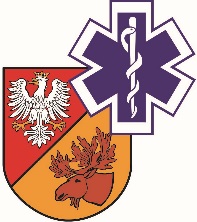                   ZAKŁAD OPIEKI ZDROWOTNEJ W ŁAPACH                  18-100 Łapy, ul. Janusza Korczaka 23                             tel. 85 814 24 38,    85 814 24 39     www.szpitallapy.pl      sekretariat@szpitallapy.pl                                                       NIP: 966-13-19-909			            REGON: 050644804Łapy, 17.11.2021 r.DZP.261.1/ZP/40/2021/PNWszyscy Wykonawcy / Uczestnicy postępowania INFORMACJADotyczy postępowania nr ZP/40/2021/PNZamawiający, Samodzielny Publiczny Zakład Opieki Zdrowotnej w Łapach, działając 
na podstawie art. 137 ust. 1 oraz ust. 6 ustawy Prawo zamówień publicznych z dnia 11 września
2019 r. (Dz. U. z 2021 r. poz. 1129 z późn. zm.) w postępowaniu pn. „Dostawa odczynników laboratoryjnych wraz z dzierżawą analizatorów do SP ZOZ w Łapach - uzupełnienie” (Znak postępowania: ZP/40/2021/PN) informuje, iż dokonał aktualizacji ZAŁ. NR 7 DO SWZ - FORMULARZ ASORTYMENTOWO-CENOWY w zakresie pakietu nr 1 o wymagania dotyczące dzierżawy aparatu. Zamawiający jednocześnie przedłuża termin składania oraz otwarcia ofert, a także termin związania ofertą. Ogłoszenie o zmianie terminów oraz zaktualizowane SWZ oraz ZAŁ. NR 7 DO SWZ - FORMULARZ ASORTYMENTOWO-CENOWY udostępniono na stronie internetowej prowadzonego postępowania w dn. 17.11.2021 r.DYREKTORSamodzielnego PublicznegoZakładu Opieki Zdrowotnej w ŁapachUrszula Łapińska 